СТЕРЛИТАМАКСКИЙ ФИЛИАЛ
ФЕДЕРАЛЬНОГО ГОСУДАРСТВЕННОГО БЮДЖЕТНОГО ОБРАЗОВАТЕЛЬНОГО
УЧРЕЖДЕНИЯ ВЫСШЕГО ОБРАЗОВАНИЯ
«БАШКИРСКИЙ ГОСУДАРСТВЕННЫЙ УНИВЕРСИТЕТ»
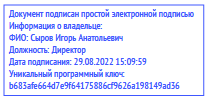 
Оценочные материалы по дисциплине (модулю)
НаправлениеПрограммаФорма обученияДля поступивших на обучение вРазработчик (составитель)Стерлитамак 20221. Перечень компетенций, индикаторов достижения компетенций и описание показателей и критериев оценивания результатов обучения по дисциплине (модулю)2. Оценочные средства, необходимые для оценки результатов обучения по дисциплине (модулю)Тестовые заданияПеречень заданий для оценки уровня сформированности компетенции ПК-1 по индикатору 1.1Укажите правильный ответЭффективность поведенческой психотеpапии зависит от:Выраженности эмпатического потенциала личности пациента Психологической направленности пациента на инсайт-оpиентиpованную работуСпособности пациента к экспрессивному поведению Уровня интеллектаСтарательности, настойчивости пациента Ответ: 	Старательности, настойчивости пациента О каком варианте когнитивного искажения свидетельствует высказывание пациента: «все, что я ни делаю – плохо»?Селективная выборка Генерализация  Персонализация Долженствование ИскажениеОтвет: Генерализация 3. Позитивная психотерапия является одним из направлений:Психоанализа Симптомо-центрированных методовКогнитивно-поведенческой психотеpапии  Лечебной педагогики ЭстетикиОтвет: Когнитивно-поведенческой психотеpапии 4. В поведенческой психотеpапии психотерапевт во взаимоотношениях с пациентом стремится: к активному руководству лечебным процессом (1), быть наиболее искренним в выражении своих чувств (2), использованию приёмов поощрения и наказания (3), к обучению пациента самоконтролю (4), быть аутентичным (5)1,2,3 2,3,43,4,51,3,51,3,4 Ответ: 1,3,4 5. Пpи проведении методики наводнения оптимальным считается погружение пациента в ситуацию страха в течение: Не более 5 минут От 5 до 15 минутОт 15 до 30 минут Не менее 40 минут Не менее 1 часаОтвет: Не менее 40 минут  Перечень заданий для оценки уровня сформированности компетенции ПК-1 по индикатору 1.2ДополнитеПсихотерапия - это_____Ответ: основной метод психологической коррекции, осуществляемый врачом-психотерапевтом и клиническим психологом, в общем виде представляющий собой набор техник и методик, применяемых психотерапевтом для проведения изменений психоэмоционального состояния человека, его поведения и коммуникативных паттернов, улучшения его самочувствия и улучшения способности к адаптации в социуме.  2. Носсрат Пезешкиан, это___Ответ: известный немецкий психотерапевт, доктор медицины, ввел термин «позитивная психотерапия»  в 1968 г. 3. Задача позитивного консультанта –____________________Ответ: помочь увидеть помимо слабых и проблемных сторон сложившейся жизненной ситуации ее сильные и ресурсные стороны, найти клиенту  альтернативные возможности, решения, которые ранее блокировались.4. Равенство позиций в позитивном  консультировании – это _________Ответ: принцип взаимодействия клиента и консультанта5. Работа с актуальными способностями человека, а не болезнью, симптомом или проблемой – это ___________Ответ: центральная идея позитивной психотерапии.Перечень заданий для оценкиуровня сформированности компетенции ПК-1 по индикатору 1.31. Позитивная психотерапия – этоОтвет: метод, который дает знания о человеке, учит не сражаться с окружающим миром, а принимать его во   всем многообразии.2. Цель позитивной психотерапии заключается:____________________Ответ: гармонизации жизни человека, повышение реалистичности его мировоззрения, проработка как негативных, так и позитивных аспектов его проблем.3. Главной задачей позитивной психотерапии является ___________________________Ответ: снятие страха пациента или клиента перед своим заболеванием, неврозом или проблемой и даже обнаружение в них положительного момента - подсказок к поиску истинных причин недуга в правильном направлении.4. Позитивная психотерапия центрирует внимание психотерапевта и пациента на, _______________,____________________необходимые для разрешения проблемы.Ответ: позитивные аспекты его жизни, его ресурсы5. Особенности позитивного подхода:_____________________________Ответ: – учет не только индивидуальных, но и межкультуральные (или субкультурных) особенностей пациента или клиента; – позитивная интерпретация заболевания или проблемы; – разговорная рациональная терапия (поучительные истории, притчи).6. Для всех направлений позитивной психотерапии (позитивная психотерапия, краткосрочная позитивная психотерапия или  психотерапия, фокусированная на решении) характерны:_________________________Ответ: ориентация на ресурсы пациента; – разделение ответственности с пациентом (вместо принятия на всей ответственности за эффективность классическим психотерапевтом); – подстройка к пациенту (в противовес «настройке пациента» в классических психотерапевтических приемах).7. Концепция Н. Пезешкиана находит воплощение в шести основных принципах, каких?____Ответ: Принцип надежды, Принцип самопомощи, Принцип уникальности личности, Простота и универсальность терминологии, концепций и метода, Транскультуральная чувствительность, Направленность на развитие и будущее.8. Основу позитивной психотерапии составляют три положения:_________Ответ: позитивное отношение пациента к своей болезни, а клиента к своей проблеме, неврозу. – содержательная оценка конфликта (то есть того, что беспокоит клиента);– пятиступенчатая терапия самопомощи (при консультативном руководстве психотерапевта).9. Первичные способности описывают, по Пезешкиану:Ответ: жизненный эмоциональный опыт, который приобретается в связи с реализацией вторичных способностей.10. В повседневной жизни актуальные способности выполняют функции, по Пезешкиану:Ответ: описательных категорий; – переменных величин социализации; – суррогатных заменителей религии; – маскировки; – оружия и/или средства защиты.Вопросы к зачету:Позитивная психология и психотерапия. Дать определение.Сила и техники позитивного мышления.Концепции психологического благополучия.Субъективное благополучие: структура, функции, основные детерминанты.Психология надежды.Влияние положительных эмоций на деятельность человека.«Поток» как состояние оптимального функционирования (теория потока М.Чиксентмихайи).«Жизненная перспектива» в восприятии современного человека.Полезны ли техники работы с целями и time management («управление временем»)?Феномен счастья и ракурсы его рассмотрения в психологии.Состояние гармонии: возможность и способы его достижения.Позитивные качества личности и добродетелиПонятие  оптимизма и пессимизма.Любознательность как залог непрерывного самосовершенствования.Креативность личности и творчество.Жизнестойкость и стрессоустойчивость личности как требования современного мира.Эмпатия, доброта и благородство, дать краткую характеристику.«Духовность» и «религиозность»: различия и сходства понятий.Можно ли научиться любить?Позитивное окружение (социальные институты и внешняя среда)Феномен «социального разума» и его характеристики.Позитивное личностное развитие и подходы к позитивному образованию.Позитивная психология в организационном контексте, или когда трудовой коллектив  в радость.Детско-родительские отношения в аспекте позитивной психологии.Позитивные модели семьи.3. Методические материалы, определяющие процедуры оценивания результатов обучения по дисциплине (модулю), описание шкал оцениванияКРИТЕРИИ ОЦЕНКИ (В БАЛЛАХ) ТЕСТОВОГО ЗАДАНИЯКритерии оценки (в баллах) тестовых заданий по индикаторам 1.1:- 4 балла выставляется студенту, если; студент дал правильный, полный, развернутыйответ.- 3 балл выставляется студенту, если; студент дал правильный ответ, но недостаточнополный и развернутый.-2 балла выставляется студенту, если; студент дал правильный полный ответ. Но допустил некоторую погрешность.-1 балла выставляется студенту, если; студент дал правильный полный ответ. Но допустил ошибку.-0 баллов, если нет правильного ответа.Критерии оценки (в баллах) тестового задания открытого типа при оценке уровня сформированности компетенций по индикаторам 1.2:- 4 балла выставляется студенту, если; студент дал правильный, полный, развернутыйответ.- 3 балл выставляется студенту, если; студент дал правильный ответ, но недостаточнополный и развернутый.-2 балла выставляется студенту, если; студент дал правильный полный ответ. Но допустил некоторую погрешность.-1 балла выставляется студенту, если; студент дал правильный полный ответ. Но допустил ошибку.-0 баллов, если нет правильного ответа.Критерии оценки (в баллах) тестовых заданий открытого типа при оценке уровня сформированности компетенций по индикаторам 1.3:- 6-5 баллов выставляется студенту, если; студент дал правильный, полный, развернутыйответ.- 4-3 балла выставляется студенту, если; студент дал правильный полный ответ. Но допустил некоторую погрешность.-2-1 балл выставляется студенту, если; студент дал правильный ответ, но недостаточнополный и развернутый.-0 баллов, если нет правильного ответа.КРИТЕРИИ ОЦЕНИВАНИЯ ОТВЕТА НА ЗАЧЕТЕ- 16-20 баллов выставляется студенту, если студент дал полные, развернутые ответы на вопросы, продемонстрировал знание функциональных возможностей, терминологии, основных элементов, умение применять теоретические знания при выполнении практических заданий. Студент без затруднений ответил на все дополнительные вопросы.- 11-15 баллов выставляется студенту, если студент раскрыл в основном вопросы, однако допущены неточности в определении основных понятий. При ответе на дополнительные вопросы допущены небольшие неточности.- 6-10 баллов выставляется студенту, если при ответе на вопросы студентом допущено несколько существенных ошибок в толковании основных понятий. Логика и полнота ответа страдают заметными изъянами. Заметны пробелы в знании основных методов. Вопросы изложены с пропусками материала. Имеются принципиальные ошибки в логике построения ответа на вопрос.- 1-5 баллов выставляется студенту, если ответ на вопросы свидетельствует о непонимании и крайне неполном знании основных понятий и методов. Студент не смог ответить ни на один дополнительный вопрос.- 0 баллов выставляется студенту, если он отказался от ответа или не смог ответить на вопросы.Рейтинг-план дисциплиныРезультаты обучения по дисциплине (модулю) у обучающихся оцениваются по итогам текущего контроля количественной оценкой, выраженной в рейтинговых баллах.Оценке подлежит каждое контрольное мероприятие.При оценивании сформированности компетенций применяется четырехуровневая шкала «неудовлетворительно», «удовлетворительно», «хорошо», «отлично».Максимальный балл по каждому виду оценочного средства определяется в рейтинг-плане и выражает полное (100%) освоение компетенции.Уровень сформированности компетенции «хорошо» устанавливается в случае, когда объем выполненных заданий соответствующего оценочного средства составляет 80-100%; «удовлетворительно» – выполнено 40-80%; «неудовлетворительно» – выполнено 0-40%Рейтинговый балл за выполнение части или полного объема заданий соответствующего оценочного средства выставляется по формуле:Рейтинговый балл = k × Максимальный балл, где k = 0,2 при уровне освоения «неудовлетворительно», k = 0,4 при уровне освоения «удовлетворительно», k = 0,8 при уровне освоения «хорошо» и k = 1 при уровне освоения «отлично».Оценка на этапе промежуточной аттестации выставляется согласно Положению о модульно-рейтинговой системе обучения и оценки успеваемости студентов УУНиТ:На зачете выставляется оценка:• зачтено - при накоплении от 60 до 110 рейтинговых баллов (включая 10 поощрительных баллов),• не зачтено - при накоплении от 0 до 59 рейтинговых баллов.При получении на экзамене оценок «отлично», «хорошо», «удовлетворительно», на зачёте оценки «зачтено» считается, что результаты обучения по дисциплине (модулю) достигнуты и компетенции на этапе изучения дисциплины (модуля) сформированы.
	Результаты обучения по дисциплине (модулю) у обучающихся оцениваются по итогам текущего контроля количественной оценкой, выраженной в рейтинговых баллах. Оценке подлежит каждое контрольное мероприятие.
	При оценивании сформированности компетенций применяется четырехуровневая шкала «неудовлетворительно», «удовлетворительно», «хорошо», «отлично».
	Максимальный балл по каждому виду оценочного средства определяется в рейтинг-плане и выражает полное (100%) освоение компетенции.
	Уровень сформированности компетенции «хорошо» устанавливается в случае, когда объем выполненных заданий соответствующего оценочного средства составляет 80-100%; «удовлетворительно» – выполнено 40-80%; «неудовлетворительно» – выполнено 0-40%
	Рейтинговый балл за выполнение части или полного объема заданий соответствующего оценочного средства выставляется по формуле: Рейтинговый балл = k × Максимальный балл,где k = 0,2 при уровне освоения «неудовлетворительно», k = 0,4 при уровне освоения «удовлетворительно», k = 0,8 при уровне освоения «хорошо» и k = 1 при уровне освоения «отлично».
	Оценка на этапе промежуточной аттестации выставляется согласно Положению о модульно-рейтинговой системе обучения и оценки успеваемости студентов БашГУ: На зачете выставляется оценка:
• зачтено - при накоплении от 60 до 110 рейтинговых баллов (включая 10 поощрительных баллов),
• не зачтено - при накоплении от 0 до 59 рейтинговых баллов.	При получении на экзамене оценок «отлично», «хорошо», «удовлетворительно», на зачёте оценки «зачтено» считается, что результаты обучения по дисциплине (модулю) достигнуты и компетенции на этапе изучения дисциплины (модуля) сформированы.ФакультетПедагогики и психологииКафедраПсихолого-педагогического образованиядисциплинаПозитивная психология и психотерапияБлок Б1, часть, формируемая участниками образовательных отношений, Б1.В.ДВ.02.01цикл дисциплины и его часть (обязательная часть или часть, формируемая участниками образовательных отношений)37.04.01Психологиякоднаименование направленияКлиническая психологияОчно-заочная2022 г.кандидат педагогических наук, доцентАнохина С. А.ученая степень, должность, ФИОФормируемая компетенция (с указанием кода)Код и наименование индикатора достижения компетенцииРезультаты обучения по дисциплине (модулю)Показатели и критерии оценивания результатов обучения по дисциплине (модулю)Показатели и критерии оценивания результатов обучения по дисциплине (модулю)Показатели и критерии оценивания результатов обучения по дисциплине (модулю)Показатели и критерии оценивания результатов обучения по дисциплине (модулю)Вид оценочного средства12344445неуд.удовл.хорошоотличноПК-1. Способен разрабатывать индивидуальные программы психологического сопровождения клиентов, оказывать индивидуальную психологическую помощь клиентамПК-1.1. знает особенности  индивидуальных программ психологического сопровождения клиентов, оказания индивидуальной психологической помощи клиентамОбучающийся должен:
знать особенности  индивидуальных программ психологического сопровождения клиентов, оказания индивидуальной психологической помощи клиентамне знает особенности индивидуальных программ психологического сопровождения клиентов, оказания индивидуальной психологической помощи клиентам.частично знает: особенности индивидуальных программ психологического сопровождения клиентов, оказания индивидуальной психологической помощи клиентам.знает: особенности индивидуальных программ психологического сопровождения клиентов, оказания индивидуальной психологической помощи клиентам, но допускаются погрешности.знает: особенности индивидуальных программ психологического сопровождения клиентов, оказания индивидуальной психологической помощи клиентам.тестовые заданияПК-1. Способен разрабатывать индивидуальные программы психологического сопровождения клиентов, оказывать индивидуальную психологическую помощь клиентамПК-1.2. умеет разрабатывать индивидуальные программы психологического сопровождения клиентов, оказывать индивидуальную психологическую помощь клиентамОбучающийся должен:
уметь разрабатывать индивидуальные программы психологического сопровождения клиентов, оказывать индивидуальную психологическую помощь клиентамне умеет: разрабатывать индивидуальные программы психологического сопровождения клиентов, оказывать индивидуальную психологическую помощь клиентамчастично умеет: разрабатывать индивидуальные программы психологического сопровождения клиентов, оказывать индивидуальную психологическую помощь клиентам.умеет: разрабатывать индивидуальные программы психологического сопровождения клиентов, оказывать индивидуальную психологическую помощь клиентам, но допускаются погрешности.умеет разрабатывать индивидуальные программы психологического сопровождения клиентов, оказывать индивидуальную психологическую помощь клиентам.тестовые заданияПК-1. Способен разрабатывать индивидуальные программы психологического сопровождения клиентов, оказывать индивидуальную психологическую помощь клиентамПК-1.3. владеет навыками разработки индивидуальных программы психологического сопровождения клиентов, оказывать индивидуальную психологическую помощь клиентамОбучающийся должен:
владеть навыками разработки индивидуальных программы психологического сопровождения клиентов, оказывать индивидуальную психологическую помощь клиентамне владеет навыками разработки индивидуальных программы психологического сопровождения клиентов, оказывать индивидуальную психологическую помощь клиентам.частично владеет: навыками разработки индивидуальных программы психологического сопровождения клиентов, оказывать индивидуальную психологическую помощь клиентам.владеет: навыками разработки индивидуальных программы психологического сопровождения клиентов, оказывать индивидуальную психологическую помощь клиентам, но допускаются погрешности.владеет: навыками разработки индивидуальных программы психологического сопровождения клиентов, оказывать индивидуальную психологическую помощь клиентам.тестовые заданияВиды учебной деятельности студентовБалл за конкретное заданиеЧисло заданий за семестрБаллыБаллыВиды учебной деятельности студентовБалл за конкретное заданиеЧисло заданий за семестрМинимальныйМаксимальный1. Тестовые задания450202. Тестовые задания450203. Тестовые задания610060Поощрительные баллы                                                                                                       Поощрительные баллы                                                                                                       Поощрительные баллы                                                                                                       Поощрительные баллы                                                                                                       Поощрительные баллы                                                                                                       Активная работа на занятии155Участие в научно-практических конференциях, публикация статей515Посещаемость (баллы вычитаются из общей суммы набранных баллов) за весь период обученияПосещаемость (баллы вычитаются из общей суммы набранных баллов) за весь период обученияПосещаемость (баллы вычитаются из общей суммы набранных баллов) за весь период обученияПосещаемость (баллы вычитаются из общей суммы набранных баллов) за весь период обученияПосещаемость (баллы вычитаются из общей суммы набранных баллов) за весь период обученияНепосещение лекционных занятий0–6Непосещение практических (семинарских занятий)0–10Итоговый контроль – ЗачетИтоговый контроль – ЗачетИтоговый контроль – ЗачетИтоговый контроль – ЗачетИтоговый контроль – Зачет